Denna ansökningsblankett ska användas vid ansökan om godkännande för publicering av nya flygprocedurer/luftrum eller uppdaterade flygprocedurer/luftrum. Ifylld ansökan skickas med bifogad dokumentation till Transportstyrelsen, luftfart@transportstyrelsen.se. 
Ansökan kan även skickas i pappersform till Transportstyrelsen enligt adress ovan.A. Viktiga datumB. Flygplats som ansökan avserC. Ansökare om annan än flygplats (bifoga fullmakt)D. ProcedurdesignerE. Ändringens omfattning och syfteF. Ange operativ påverkan med anledning av förändringen i enlighet med TSFS 2015:1 11 §G. Ange om andra förhållanden vid egen eller angränsande flygplats påverkas (t.ex. om flygprocedurerna inryms inom avgränsat luftrum, påverkan på angränsande luftrum)H. Datakälla och datum för data som använts i konstruktionen (t.ex. hindermätning, terrängdata, vinddata)I. Undantag från TSFS 2015:1 6 § gällande standarder, rekommendationer och bestämmelserJ. FlygvalideringK. Annan information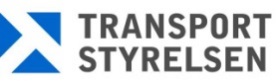 Sjö- och luftfartANSÖKAN OM FLYGPROCEDURER OCH LUFTRUMFyll i alla relevanta fält och skicka till Transportstyrelsen. 
Om ansökan endast avser luftrum utelämnas fält som enbart rör flygprocedurer.TransportstyrelsenSektionen för luftrum och flygplatserSE-601 73  NorrköpingTransportstyrelsenSektionen för luftrum och flygplatserSE-601 73  NorrköpingTyp av ansökan (klicka en eller flera)             Ny/Nya flygprocedur/-er               Översyn av  flygprocedur/-er                Nytt luftrum                                     Reviderat luftrum          Annan förändring, specificera:Typ av ansökan (klicka en eller flera)             Ny/Nya flygprocedur/-er               Översyn av  flygprocedur/-er                Nytt luftrum                                     Reviderat luftrum          Annan förändring, specificera:Typ av flygprocedur/-er (klicka en eller flera)     Konventionella flygprocedurer    PBN flygprocedurer                  Konventionella SID/STAR              PBN SID/STAR       1.  Ansökningsdatum (ÅÅÅÅ-MM-DD)2.  Datum på procedurrapport (ÅÅÅÅ-MM-DD)1.  Flygplats2.  Flygplatsens ICAO-benämning3.  Organisationsnamn 4.  Kontaktperson5.  Adress6.  E-post7.  Telefon8.  Organisationsnummer1.  Organisationsnamn2.  Kontaktperson3.  Adress4.  E-post5.  Telefon6.  Organisationsnummer1.  Procedurdesigner, namn och e-postadress2.  Procedurdesign-organisation3.  Procedurdesigner telefon4.  Ground validation utfört av  procedurdesigner, namn1.  Ange vilken ändring som ansökan avser (t.ex. typ av flygprocedur, vilka minima)2.  Ange motivet till ändringen1.  Flygvalidering utförd (Ja/Nej) (om Ja, när?) (om Nej, varför inte?).1.  Flygvalidering utförd (Ja/Nej) (om Ja, när?) (om Nej, varför inte?).2.  Flygvalideringsorganisation (om utfört)3.  Flygvalideringspilot, namn